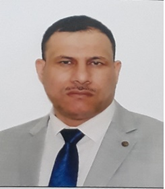 اولا": معلومات شخصية: اللقب العلمي	: 	أستاذ مساعد محل و تاريخ الولادة:	16 -5- 1975 ديالى – العراقمعامل هيرتش (h index) 4 اعتمادا على بيانات الباحث العلميالجنسية		:	عراقيرقم الهاتف النقال:	009647725440554البريد الالكتروني	:	8saadalbawi@uodiyala.edu.iqعنوان العمل	:	 كلية الهندسة – جامعة ديالى – بعقوبة – محافظة ديالى – العراق.ثانيا": المؤهلات العلمية:شهادة الدكتوراة – 2015 – جامعة التون باش – تركيا.شهادة الماجساتير – 2005 – كلية الرشيد – الجامعة التكنولوجية – بغداد – العراق.شهادة البكالوريوس – 1998 – كلية الرشيد – الجامعة التكنولوجية – بغداد – العراق.ثالثا": الدورات التدريبية والعضوية :عضو نقابة المهندسين العراقيين منذ العام 1998.دورة طرائق التدريس – الجامعة التكنولوجية –2016.رابعا": اللغات المتقنة:العربية – اللغة الام.الانكليزية – بشكل جيد جدا.خامسا": التاريخ الوظيفي و المناصب الادارية:عضو الهيئة التدريسية قسم هندسة الحاسوب - كلية الهندسة – جامعة ديالى – منذ العام الدراسي 2005 ولحد الانسادسا: مقييم ومحكم في العديد من المجلات العلمية مثل:مجلة ديالى للعلوم الهندسيةالمؤتمرات العلمية لمنظمة IEEE العالميةمجلة ION (The Institute of Navigation)  الامريكيةمجلة (Periodica Polytechnica Electrical Engineering and Computer Science) الهنكاريةمجلة (  Applied Sciences)مجلة ( Asian Research Journal of Current Science)سابعا":  كتب الشكر و التقدير:وزير	61  كتاب شكر و تقديررئيس جامعة	12  كتاب شكر و تقديرعميد		 31 كتاب شكر و تقديرثامنا ": البحوث المنشورةبحث علمي في مجلة عالمية:تاسعا ": المؤتمرات العلمية:المشاركة في العديد من المؤتمرات:عاشرا": المزيد من المعلومات عن النشاط العلمي يمكن ايجادها على روابط التواصل الاجتماعي و العلمي :Publons  	  https://www.webofscience.com/wos/author/record/975272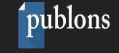 NoTitle of researchJournal namePublisher or hosting 1EDGE DETECTION-APPLICATION OF (FIRST AND SECOND) ORDER DERIVATIVE IN IMAGE PROCESSINGDiyala Journal of Engineering SciencesCollege of Engineering –University of Diyala2PROPOSED ALGORITHM FOR ANTI VIRUS OF E-MAIL VIRUSESDiyala Journal of Engineering SciencesCollege of Engineering –University of Diyala3PROPOSED SYSTEM FOR WIRELESS SECURITYDiyala Journal of Engineering SciencesCollege of Engineering –University of Diyala4PROPOSED ALGORITHM FOR TCP/IP TRAFFIC OVER ATM NETWORKDiyala Journal of Engineering SciencesCollege of Engineering –University of Diyala5AN EFFICIENT REARRANGEMENT OF DATA FOR GRAY IMAGE COMPRESSION BASED ON WAVELET TRANSFORMDiyala Journal of Engineering SciencesCollege of Engineering –University of Diyala6Image compression based on lossless wavelet with hybrid 2d-decompositionDiyala Journal of Engineering SciencesCollege of Engineering –University of Diyala7ESTIMATION AND PLOT OF ELECTRICAL FIELD USING FINITE DIFFERENCE METHODDiyala Journal of Engineering SciencesCollege of Engineering –University of DiyalaSYSTEMATIC MAPPING STUDY ON MANAGING VARIABILITY IN SOFTWARE PRODUCT LINE ENGINEERING: CommunicationDiyala Journal of Engineering SciencesCollege of Engineering –University of Diyala8Efficient Routing in VANETs Using MRRP AlgorithmDiyala Journal of Engineering SciencesCollege of Engineering –University of Diyala9Robust skin diseases detection and classification  using deep neural networksInternational Journal of Engineering &TechnologyScience Publishing Corporation10A systematic mapping study on touch classificationInternational Journal of Computer Science and Network Security11Social Touch Gesture Recognition Using Convolutional Neural NetworkComputational Intelligence and NeuroscienceHindawi12An Effective Deep Learning Model to Discriminate Coronavirus Disease From Typical PneumoniaInternational Journal of Service Science, Management, Engineering, and TechnologyIGI Global13Efficient FIR Filter Architecture using FPGARecent Advances in Computer Science and CommunicationsBentham Science Publishers14Skin cancer classification dermatologist-level based on deep learning modelActa Scientiarum. TechnologyUniversity of Maringá15A novel algorithm for estimation of Twitter users location using public available informationINTERNATIONAL JOURNAL ON SMART SENSING AND INTELLIGENT SYSTEMSexeley16MRI image segmentation using machine learning networks and level set approachesInternational Journal of Electrical and Computer EngineeringIAES Institute of Advanced Engineering and Science17 Systematic Mapping Study on Radio Frequency Identification SecurityInternational Journal of Sensors, Wireless Communications and ControlBentham Science18Using Feature and Orthogonal Variability Models to Design E-Commerce Model With (Software Product Line Engineering) techniquejournal of kerbala universityUniversity of Kerbala19A Survey Using Kano Model and Road map to issues Standard Model of e-commerce Using SPLE techniqueEngineering & Technology JournalEngineering & Technology Journal20A hybrid approach towards movie recommendation system with collaborative filtering and association rule mining.Acta Scientiarum: TechnologyUniversity of Maringá21Software Architecture Recovery with the ArRToolDesign EngineeringDesign Engineering22Test Mode for FIR Filter Design Using FPGAJour of Adv Research in Dynamical & Control SystemsJARDCSNoConference Paper title  Proceeding or journal name 1International Conference on Engineering and Technology (ICET), Antalya, Turkey, 2017,Understanding of a convolutional neural network," 2017 pp. 1-6, doi:10.1109/ICEngTechnol.2017.8308186.IEEE21st International Scientific Conference of Engineering Sciences - 3rd Scientific Conference of Engineering Science (ISCES), Diyala, Iraq, 2018Intelligent database interface techniques using semantic coordination," 2018  pp. 13-17, doi:10.1109/ISCES.2018.8340520.IEEE34th International Iraqi Conference on Engineering Technology and Their Applications (IICETA), Najaf, Iraq, 2021An Effective and Accurate CNN Model for Detecting Tomato Leaves Diseases," 2021  pp. 33-37, doi:10.1109/IICETA51758.2021.9717816.IEEE42nd International Conference on Engineering Technology and its Applications (IICETA), Al-Najef, Iraq, 2019Review Previous Solutions To Query Based Uncertain Object Determining," 2019 pp. 7-12, doi: 10.1109/IICETA47481.2019.9012991.IEEE53rd International Conference on Engineering Technology and its Applications (IICETA), Najaf, Iraq, 2020,Text Hiding in MPEG-l Video File Using Header Location," 2020 pp. 134-138, doi: 10.1109/IICETA50496.2020.9318868.IEEE63rd International Conference on Engineering Technology and its Applications (IICETA), Najaf, Iraq, 2020,ASystematic Mapping Study on Brain Tumors Recognition Based on Machine Learning Algorithms," 2020 pp. 191-197, doi: 10.1109/IICETA50496.2020.9318886.IEEE73rd International Scientific Conference of Engineering Sciences-2023A Fast and Accurate Optimized Iris Recognition Scheme Based on Modified GSOIEEE83rd International Scientific Conference of Engineering Sciences-2023Deep CNN-Based-Flower Species Recognition SystemIEEE915th Scientific Conference 23-24 April 2016A Flow Propagation Method For Detection of Local CommunityAl-Mansour University College10The Iraqi Journal For Mechanical And Material Engineering, Special for Babylon First International Engineering Conference, Issue (AA systematic mapping study on runtime monitoring of services Babylon University112nd International Scientific Conference of Engineering Sciences (ISCES 2020) 16th-17th December 2020, Diyala, IraqAn Inclusive Survey of Machine Learning based Hand Gestures Recognition Systems in Recent ApplicationsIOP Conference Series: Materials Science and Engineering12The Iraqi Journal For Mechanical And Material Engineering, Special for Babylon First International Engineering Conference, Issue (A
THE BENEFITS OF SOCIAL NETWORKS IN THE STRATEGIC PLANNING PROCESSES FOR THE DEVELOPMENT OF UNIVERSITIES Babylon UniversitySCOPUS 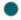 https://www.scopus.com/authid/detail.uri?authorId=57202320269Research Gate 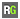 https://www.researchgate.net/profile/Saad-AlbawiAcadimeca.edu 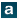 https://independent.academia.edu/SaadAlbawiGoogle Scholar 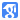 https://scholar.google.com/citations?user=ZZqp1dMAAAAJ&hl=ar&oi=aoLinkedin 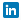 https://www.linkedin.com/in/saad-albawi-259225267/